БІЛОЦЕРКІВСЬКА МІСЬКА РАДАКИЇВСЬКОЇ ОБЛАСТІВИКОНАВЧИЙ КОМІТЕТПРОЕКТ РІШЕННЯ«__» _______ 2018 року                            м. Біла Церква                                            № _____Про   створення комісії  по  безоплатному  прийняттю у комунальну власність територіальної громади міста Біла Церква газопроводів та споруд від ОСББ «ШОЛОМ-АЛЕЙХЕМА 37»Розглянувши подання департаменту житлово-комунального господарства Білоцерківської міської ради від  27 червня 2018 року № 1346, відповідно до пп. 2 п. «б»             ст. 30, ст.. 40  Закону України  «Про місцеве самоврядування в Україні», рішення Білоцерківської міської ради від 21 червня 2018 року № 2427-53- VII «Про надання згоди на безоплатне прийняття  у комунальну власність територіальної громади  міста Біла Церква газопроводів та споруд від ОСББ «ШОЛОМ-АЛЕЙХЕМА, 37», виконавчий комітет міської ради вирішив:1.Створити та затвердити склад комісії по безоплатному  прийняттю у комунальну власність територіальної громади міста Біла Церква газопроводів та споруд від ОСББ «ШОЛОМ-АЛЕЙХЕМА, 37», які  розміщені  по вул. Шолом Алейхема, 37,  згідно додатку.2.Комісії  провести комісійне обстеження та скласти акт обстеження газопроводів та  споруд   ОСББ  «ШОЛОМ-АЛЕЙХЕМА, 37»,  розміщених  по  вул. Шолом Алейхема, 37, а саме:-Надземний газопровід-ввід середнього тиску СТ Ø 57х3мм - 3,0 м;-Надземний газопровід-ввід середнього тиску СТ Ø 89х3мм – 1,0 м з краном кульовим    фланцевим ДУ 50 – 1 шт.;-Підземний газопровід-ввід низького тиску ПЕ Ø 90х5,2 мм – 45,0 м з краном кульовим фланцевим ДУ 65 – 1 шт.;- ШРП (ПГЩМ Т–В/249-2 з двома регуляторами тиску Tartarini) – 1 шт.3.Комісії здійснити приймання – передачу  цих газопроводів та споруд від ОСББ «ШОЛОМ-АЛЕЙХЕМА, 37»   по вул. Шолом Алейхема, 37 за актом приймання – передачі відповідно до чинного законодавства України.4.Контроль за виконанням даного рішення покласти на заступника міського голови згідно з розподілом обов’язків.Міський голова                                                                                    Г. Дикий                                                                                                           Додатокдо рішення виконавчого комітету                                                                  міської ради                                                                                                 від _________2018р.  №_______Склад комісіїпо   безоплатному   прийняттю  у  комунальну  власність  територіальної  громади  міста  Біла  Церква  газопроводів  та  споруд  від  ОСББ  «ШОЛОМ-АЛЕЙХЕМА, 37»   по вул. Шолом  Алейхема, 37Члени комісії:Керуючий справами виконавчого комітету  міської  ради                                                                                            С. ПостівийГнатюк Валерій Володимирович- голова комісії, заступник міського голови;ВолинецьВадим Олеговичначальник служби підземних газопроводів Білоцерківської філії по експлуатації газового господарства ПАТ «Київоблгаз» (за згодою);Губарєв Сергій  Вікторовичголова правління ОСББ  «ШОЛОМ-АЛЕЙХЕМА, 37» (заявник);Капран Олена Юріївнаначальник відділу бухгалтерського обліку та звітності-головний бухгалтер департаменту житлово-комунального господарства Білоцерківської міської ради;Клочко Марина Петрівнаначальник відділу обліку комунального майна та концесії управління комунальної власності та концесії  Білоцерківської міської ради;Купчинська Ірина  Олександрівна провідний інженер ВТВ Білоцерківської філії по експлуатації газового     господарства ПАТ «Київоблгаз» (за згодою);Литовка Віталій Олексійовичзаступник голови правління ОСББ  «ШОЛОМ-АЛЕЙХЕМА, 37» (за згодою);Макійчук Руслан Володимировичначальник  управління житлового господарства департаменту житлово-комунального господарства Білоцерківської міської ради;Санін Олександр Миколайовичначальник служби ГРП та ШРП Білоцерківської філії по експлуатації газового господарства ПАТ «Київоблгаз» (за згодою).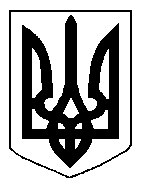 